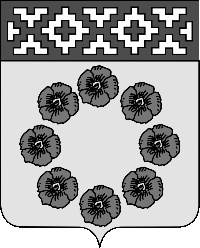 ПОСТАНОВЛЕНИЕАдминистрация Пестяковского муниципального районаИвановской области«19» февраля 2021г. № 78                                                                       пос. ПестякиО ПОДГОТОВКЕ ПРОЕКТА О ВНЕСЕНИИ ИЗМЕНЕНИЙ В ПРАВИЛА ЗЕМЛЕПОЛЬЗОВАНИЯ И ЗАСТРОЙКИ ПЕСТЯКОВСКОГО СЕЛЬСКОГО ПОСЕЛЕНИЯ ПЕСТЯКОВСКОГО МУНИЦИПАЛЬНОГО РАЙОНАРуководствуясь статьями 31,32,33 Градостроительного кодекса Российской федерации, Федеральным законом от 06.10.2003 №131-ФЗ «Об общих принципах местного самоуправления в Российской Федерации», принимая во внимание заключение Комиссии по подготовке проектов Правил землепользования и застройки сельских поселений, входящих в состав Пестяковского муниципального района, от 18.02.2021, руководствуясь Уставом Пестяковского муниципального района, постановляю: 1. Осуществить подготовку проекта о внесении изменений в Правила землепользования и застройки  Пестяковского сельского поселения Пестяковского муниципального района.2. Комитету имущественных, земельных отношений, природных ресурсов и экологии администрации Пестяковского муниципального района организовать работу по подготовке проекта о внесении изменений в Правила землепользования и застройки Пестяковского сельского поселения Пестяковского муниципального района.3. Опубликовать настоящее постановление в соответствии с Уставом Пестяковского муниципального района и разместить на официальном сайте Пестяковского муниципального района.4. Контроль за исполнением настоящего постановления возложить на Председателя комитета имущественных, земельных отношений, природных ресурсов и экологии администрации Пестяковского муниципального района С. П. Смирнову.5. Настоящее постановление вступает в силу со дня его принятия.ГлаваПестяковского муниципального района                            А.В. Мановский